Application Number:      		             To be completed by inspector Location of Proposed Work or ImprovementApplicant InformationProperty Owner InformationContractor InformationArchitect InformationType of Work or Improvement (check one) New Building Addition Alteration Repair Demolition Relocation Foundation Only Change of Use Plumbing Mechanical ElectricalPlease include foundation and structural drawingsEstimated Cost of Construction (reasonable fair market value)  $     		Description of Building Use (check one)Building/Site CharacteristicsDoes or will your building contain any of the followingBuilding DimensionsFloodplainIs the proposed project located within any of the following flood areas as defined in chapter 100 of the Borough Code and/or the current FEMA Flood Insurance Rate Map?Floodway   Yes      No	Flood Fringe Area   Yes      No	Floodplain Area   Yes      NoOwner/agent shall verify that any proposed construction activity complies with the requirements of the National Flood Insurance Program and the Pennsylvania Flood Plain Management Act (Act 166-1978), specifically Section 60.3 (d).Land DisturbanceHow much land will be disturbed (graded, filled, excavated, etc) to complete this project?  < 1 acre 			    ≥ 1 Acre (43,600 square feet) or moreBuilding Inspector / Code Enforcement Agency – Which certified inspector will inspect your project?Applicant SignatureThe applicant certifies that all information on this application is correct and the work will be completed in accordance with the “approved” construction documents and PA Act 45 (Uniform Construction Code) and any additional approved building code requirements adopted by the municipality.  The property owner and applicant assumes the responsibility of locating all property lines, setback lines, easements, rights-of way, flood areas, etc.  Issuance of a permit and approval of construction documents shall not be construed as authority to violate, cancel or set aside any provision of the codes or ordinances of the municipality or any other governing body.  The applicant certifies he/she understands all the applicable codes, ordinances and regulations. Application for a permit shall be made by the owner or lessee of the building or structure, or agent of either, or by the registered design professional employed in connection with the proposed work.  I certify that the building inspector, code administrator, or the code administrator’s authorized representative shall have the authority to enter areas covered by such permit at any reasonable hour to enforce the provisions of the code(s) applicable to such permit.Return Completed Application to Port Allegany Borough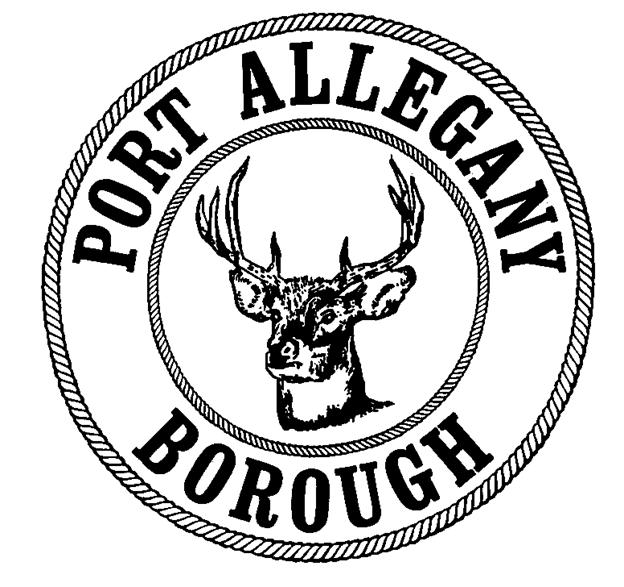 Port Allegany BoroughUniform Construction Permit ApplicationMunicipalityMunicipalitySite AddressSite AddressTax Parcel #Tax Parcel #Lot #Subdivision/Land DevelopmentPhasePhaseSectionApplicantPhone Fax Mailing AddressMailing AddressEmail OwnerPhone Fax Mailing AddressMailing AddressEmail Principal ContractorPrincipal ContractorPhoneFaxMailing AddressEmail AddressArchitectArchitectPhoneFaxMailing AddressMailing AddressMailing AddressEmailDescribe the proposed work:      ResidentialNon-ResidentialNon-ResidentialNon-ResidentialNon-ResidentialNon-ResidentialNon-ResidentialNon-Residential One-Family Dwelling (R-3)Specific Use:Specific Use: Two Family Dwelling (R-3)Use Group: Multi-Family (R-2)Change in Use: Change in Use: Change in Use:  Yes               No Yes               No Yes               No Yes               No Hotels (R-1)If Yes, Indicate former:If Yes, Indicate former:If Yes, Indicate former:If Yes, Indicate former:If Yes, Indicate former:Maximum Occupancy Load:Maximum Occupancy Load:Maximum Occupancy Load:Maximum Occupancy Load:Maximum Occupancy Load:Maximum Occupancy Load:Maximum Live Load:Maximum Live Load:Maximum Live Load:Maximum Live Load:Number of Residential Dwelling Units:Number of Residential Dwelling Units:Current/ExistingProposedProposedMechanical (indicate the type of heating/ventilation/air conditioning. i.e. electric, gas, oil, etc)Mechanical (indicate the type of heating/ventilation/air conditioning. i.e. electric, gas, oil, etc)Mechanical (indicate the type of heating/ventilation/air conditioning. i.e. electric, gas, oil, etc)Mechanical (indicate the type of heating/ventilation/air conditioning. i.e. electric, gas, oil, etc)Mechanical (indicate the type of heating/ventilation/air conditioning. i.e. electric, gas, oil, etc)Water Service (Check) Public                Private Public                Private Public                Private Public                Private Public                Private Public                Private Public                Private Public                PrivateSewer Service Public                Private Public                Private Public                PrivateSeptic Permit #Septic Permit #Septic Permit #Fireplace(s)Number:Number:Type of Fuel:Type of Fuel:BTU’s:Vent Type:Elevator/Escalators/Lifts/Moving Walks:Elevator/Escalators/Lifts/Moving Walks:Elevator/Escalators/Lifts/Moving Walks:Elevator/Escalators/Lifts/Moving Walks:Elevator/Escalators/Lifts/Moving Walks: Yes               No Yes               No Yes               No Yes               No Yes               No Yes               NoSprinkler SystemSprinkler System Yes               No Yes               No Yes               No Yes               No Yes               No Yes               No Yes               No Yes               No Yes               NoPressure VesselsPressure Vessels Yes               No Yes               No Yes               No Yes               No Yes               No Yes               No Yes               No Yes               No Yes               NoRefrigeration SystemsRefrigeration SystemsRefrigeration Systems Yes               No Yes               No Yes               No Yes               No Yes               No Yes               No Yes               No Yes               NoAsbestosAsbestosAsbestos Yes               No Yes               No Yes               No Yes               No Yes               No Yes               No Yes               No Yes               NoExisting Building AreaSq. Ft.Number of Stories:Proposed Building AreaSq. Ft.Height of Structure Above GradeHeight of Structure Above GradeHeight of Structure Above GradeFt.Total Building Area:Sq. Ft.Area of the Largest FloorArea of the Largest FloorSq. Ft.Directions to Site:       Kelmar Services, LLC 
Code Enforcement Agency on 
contract with Port Allegany Borough Other  (applicants may use any certified inspector)Name:      Phone:      Email:      Signature of Owner or Authorized AgentDatePrint Name of Owner or Authorized AgentIn Person or By MailPort Allegany Borough Office45 W. Maple StreetPort Allegany, PA  16743Fax(814) 642-5095Emailclerk@portalleganypa.org